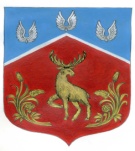 Администрация муниципального образованияГромовское сельское поселение муниципального образования Приозерский муниципальный район Ленинградской областиПОСТАНОВЛЕНИЕ  от 26 февраля 2021г.                                  № 62«Об утверждении отчета о реализации муниципальной программы «Устойчивое общественное развитие в муниципальном образовании Громовское сельское поселение на 2020-2022 гг.»В соответствии п. 5.6 «Порядка разработки, реализации и оценки эффективности муниципальных программ муниципального образования Громовское  сельское поселение муниципального образования Приозерский муниципальный район Ленинградской области, утвержденного Постановлением администрации муниципального образования Громовское сельское поселение от 03 апреля 2014 года № 83 «Об утверждении Порядка разработки, реализации и оценки эффективности муниципальных программ муниципального образования Громовское сельское поселение муниципального образования Приозерский муниципальный район Ленинградской области», администрация муниципального образования Громовское  сельское поселение ПОСТАНОВЛЯЕТ:1. Утвердить   отчет о   реализации   муниципальной    программы «Устойчивое общественное развитие в муниципальном образовании Громовское сельское поселение на 2020-2022 гг.» утвержденной постановлением администрации муниципального образования Громовское сельское поселение № 40 от 23.01.2020 года «О внесении изменений в муниципальную  программу «Устойчивое общественное развитие в муниципальном образовании Громовское сельское поселение на 2020-2022гг»., согласно приложению № 1,2,3,4  к настоящему Постановлению.2.  Настоящее Постановление подлежит опубликованию на сайте администрации муниципального образования Громовское сельское поселение муниципального образования Приозерский муниципальный район Ленинградской области.Глава администрации                                                                                              А.П. КутузовМатвеева М.В.  (881379)99-470    РАЗОСЛАНО: 2-дело, сайт -1. Прокуратура – 1.Приложение № 1к постановлению от 26  февраля 2021 года    № 62Муниципальная программа «Устойчивое общественное развитие в муниципальном образовании Громовское сельское поселение на 2020-2022 гг.»1. Общая характеристика сферы реализации Программы,текущее состояние, основные проблемы и прогноз её развитияРешение задач по повышению уровня и качества жизни населения, устойчивому развитию сельских территорий, предусмотренных  Концепцией долгосрочного социально-экономического развития Российской Федерации до 2020 года, утвержденной распоряжением Правительства Российской Федерации от 17 ноября 2008 г. № 1662-р, а также задачи по  продовольственному обеспечению населения страны, предусмотренной Доктриной продовольственной безопасности Российской Федерации, утвержденной Указом Президента Российской Федерации от 30 января 2010 г. № 120, требует пересмотра места и роли  сельских территорий в осуществлении стратегических социально-экономических преобразований в стране, в том числе принятия мер по созданию предпосылок для устойчивого развития сельских территорий путем:повышение уровня комфортности условий жизнедеятельности;повышения доступности улучшения жилищных условий для сельского населения;повышения престижности сельскохозяйственного труда и формирования в обществе позитивного отношения к сельскому образу жизни;улучшения демографической ситуации;развития в сельской местности местного самоуправления и институтов гражданского общества.На территории муниципального образования располагается  12 населенных пунктов с количеством постоянного населения – 2 542 человека. За последние годы в результате спада сельскохозяйственного производства и ухудшения  финансового положения отрасли, изменения организационно – экономического механизма развития социальной сферы и инженерной инфраструктуры села  увеличилось отставание села от города по уровню и условиям жизнедеятельности. Сокращение и измельчение сельской поселенческой структуры приводит к обезлюдею и запустению сельских территорий, выбытию из оборота продуктивных земель сельскохозяйственного назначения, что угрожает не только продовольственной, но и геополитической безопасности России.Этому способствует также крайне низкий уровень комфортности проживания в сельской местности.Материальное положение преобладающей части сельского населения не позволяет использовать систему ипотечного кредитования жилищного строительства. Уровень благоустройства сельского жилищного фонда в 2-3 раза ниже городского уровня.Решение проблемы социального развития села является важной составной частью процесса стабилизации и перехода к устойчивому развитию экономики, повышению благосостояния сельского населения.К числу основных проблем развития сельских территорий, на решение которых  направлена реализация Программы, относятся сложная демографическая ситуация, обезлюдение  сельских территорий, низкий уровень  благоустройства и обеспеченности инженерной инфраструктурой.    Развитие малого бизнеса в экономике поселения также играет немаловажную роль, особенно в таких сферах, как торговля, общественное питание, бытовое обслуживание, услуги автотранспорта и автосервиса, формацевтия, сельский туризм.    В целом это огромный резерв экономики поселения.    В целях реализации мероприятий данного раздела запланировано выделение средств на расходные материалы, связанные с оказанием безвозмездных информационных, консультационных, образовательных услуг представителям социально не защищенных слоев населения, молодежи и субъектам малого предпринимательства.2. Основные цели и задачи Программы.Основными целями Программы являются:создание благоприятных условий для проживания в сельской местности;активизация местного населения в решении вопросов местного значения;повышение общественной значимости развития сельских территорий в общенациональных интересах и привлекательности сельской местности для комфортного проживания и приложения труда;сохранение и восстановление земельных ресурсов, сохранение сбалансированной экосистемы антропогенных и природных ландшафтов.Основными задачами Программы являются:благоустройство сельских населенных пунктов;усиление противопожарной безопасности населенных пунктов.            3.  активизация местного населения в решении вопросов местного значения;3. Сроки реализации Программы.Реализацию Программы предполагается осуществить в 2020-2022 гг.4. Основные мероприятия Программы.Основные мероприятия Программы направлены на благоустройство территории сельских населенных пунктов, обеспечение первичных мер пожарной безопасности и комфортного проживания и приложения труда граждан (приложения).5. Ресурсное обеспечение и механизм реализации Программы.Программа реализуется за счет средств бюджета Ленинградской области, бюджета администрации МО Громовское сельское поселение и трудового участия населения. Управление реализацией Программы осуществляет муниципальный заказчик Программы – Администрация МО Громовское сельское поселение МО Приозерский муниципальный район  Ленинградской области.   Муниципальный заказчик Программы несет ответственность за реализацию Программы, уточняет сроки реализации мероприятий Программы и объемы их финансирования. Муниципальным заказчиком Программы выполняются следующие основные задачи: -экономический анализ эффективности программных проектов и мероприятий Программы; -подготовка предложений по составлению плана инвестиционных и текущих расходов на очередной период; -корректировка плана реализации Программы по источникам и объемам финансирования и по перечню предлагаемых к реализации задач Программы по результатам принятия местного  бюджета и уточнения возможных объемов финансирования из других источников; -мониторинг выполнения показателей Программы и сбора оперативной отчетной информации. Мероприятия Программы реализуются посредством заключения муниципальных контрактов, договоров между муниципальным заказчиком Программы и исполнителями Программы, в том числе муниципальных контрактов на строительство, реконструкцию, капитальный ремонт, объектов коммунальной инфраструктуры.        Распределение  объемов финансирования, по этапам и объектам ремонтов осуществляются муниципальным заказчиком Программы. Контроль за реализацией Программы осуществляется Администрацией. 6. Ожидаемые результаты реализации Программы.Реализация  мероприятий Программы  будет способствовать  повышению уровня жизни сельского населения, активизации участия граждан в решении вопросов местного значения, развитию в сельской местности иных форм местного самоуправления.7. Оценка эффективности Программы.Оценка социально-экономической и экологической эффективности Программы будет осуществляться на основе системы целевых показателей и индикаторов (далее – система индикаторов). Система индикаторов обеспечит мониторинг динамики изменений в секторе водоснабжения, водоотведения и очистки сточных вод за отчетный период, равный году, с целью уточнения или корректировки поставленных задач и проводимых мероприятий.В результате реализации Программы будет достигнут рост обеспеченности населения питьевой водой, соответствующей установленным нормативным требованиям, и доступа к централизованным системам водоснабжения, водоотведения и очистки сточных вод, что приведет к повышению качества жизни граждан, снижению заболеваемости, связанной с распространением кишечных инфекций и антропогенным воздействием биологических и химических загрязнений.Для расчета эффективности реализации программы используются индикаторы и показатели отчета о реализации программы.В качестве критериев оценки результативности реализации программы используется индекс результативности и интегральная оценка результативности. Индекс результативности программы оценивается по каждому целевому показателю в год по формуле:ПфitPit = ---------Ппitгде   Pit    - результативность достижения характеризующая ход реализации                  программыПфit – фактическое значение показателя программы  Ппit  – плановые значения показателя программыИнтегральная оценка результативности программы в год определяется по следующей формуле:mSUMPit         1Ht = -----------,mгде    Ht- интегральная оценка эффективности программыm-  количество показателей программыSUMPit - индекс результативностиЭффективность реализации программы определяется как соотношение оценки результативности программы и уровня финансирования:HtЭt = -----х 100,Stгде     Эt - эффективность программы в годHt - интегральная оценка эффективности St  - уровень финансирования программы в год.Приложение №2 План мероприятий муниципальной программы «Устойчивое общественное развитие в муниципальном образовании Громовское сельское поселение на 2020 год». Мероприятия по разделу  «Создание условий для эффективного выполнения органами местного самоуправления своих полномочий»Информацияо ходе реализации муниципальной подпрограммы «Создание условий для эффективного выполнения органами местного самоуправления своих полномочий» Финансирование мероприятий муниципальной подпрограммы1. Достижение целевых показателей2. Выполнение плана мероприятийза период 2020 г.Оценка эффективности муниципальной подпрограммы «Устойчивое общественное развитие в Ленинградской области на 2020 год»Для расчета эффективности реализации программы используются индикаторы и показатели отчета о реализации программы.В качестве критериев оценки результативности реализации программы используется индекс результативности и интегральная оценка результативности. Индекс результативности программы оценивается по каждому целевому показателю в год по формуле:ПфitPit = ---------Ппit5 178,9Pit = ---------  = 1015 081,3где   Pit    - результативность достижения характеризующая ход реализации                  программыПфit – фактическое значение показателя программы  Ппit  – плановые значения показателя программыИнтегральная оценка результативности программы в год определяется по следующей формуле:mSUMPit         1Ht = -----------,M         1,01Ht = ----------- = 1,11где    Ht - интегральная оценка эффективности программыm -  количество показателей программыSUMPit - индекс результативностиЭффективность реализации программы определяется как соотношение оценки результативности программы и уровня финансирования:HtЭt = -----х 100,St      1,01Эt = ----------------------------х 100 = 101%1где     Эt - эффективность программы в годHt  - интегральная оценка эффективности St  - уровень финансирования программы в год.При завершении расчетов показателей формулируются выводы по оценке эффективности реализации Программы с учетом следующих критериев:•	значение показателя (Эt) от 90 до 110% - реализация Программы соответствует запланированным результатам при запланированном объеме расходов - запланированная эффективность реализации Программы;•	значение показателя (Эt) более 110% - эффективность реализации Программы более высокая по сравнению с запланированной;•	значение показателя (Эt) от 50 до 90% - эффективность реализации Программы более низкая по сравнению с запланированной;•	значение показателя (Эt) менее 50% - Программа реализуется неэффективно.Вывод: эффективность реализации муниципальной программы «Устойчивое общественное развитие в муниципальном образовании Громовское сельское поселение на 2020-2022гг». соответствует запланированным результатам.Приложение № 3К постановлению от 26  февраля 2021 года    № 62Муниципальная подпрограмма «Молодежь Громовского поселения» на 2020 г.Характеристика текущего состояния молодёжной среды в муниципальном образовании Громовское сельское поселение муниципального образования Приозерский муниципальный район Ленинградской областиВ настоящее время на территории муниципального образования Громовское сельское поселение муниципального образования Приозерский муниципальный район Ленинградской области проживает 452 молодых людей в возрасте от 14 до 30 лет.Молодежная политика является одним из приоритетных направлений деятельности администрации муниципального образования Громовское сельское поселение. Она реализуется  администрацией муниципального образования Громовское сельское поселение при участии молодежных и детских общественных объединений, неправительственных организаций, иных юридических и физических лиц.Для стабильного развития молодёжной политики на территории МО Громовское сельское поселение необходимо активизировать работу органов молодёжного самоуправления.Приоритеты и цели муниципальной молодёжной политики в муниципальном образовании Громовское сельское поселение муниципального образования Приозерский муниципальный район Ленинградской областиПриоритетом муниципальной Программы является максимальное вовлечение молодёжи МО Громовское сельское поселение  к ведению здорового образа жизни, идеям гражданско-патриотического воспитания и к развитию творческих и профессиональных навыков. Для этого важно в самые короткие сроки создать эффективную систему работы с молодёжью. В рамках муниципальной Программы необходимо:Стимулировать молодёжь к ведению здорового образа жизни. Высокая физическая активность должна стать общепринятым и массовым явлением, а употребление алкоголя, табака и наркотиков в молодёжной среде должно встречать резкую отрицательную реакцию. Данная задача достигается через:Организацию и проведение мероприятий, направленных на профилактику асоциального поведения молодёжи, пропаганду здорового образа жизни;Организацию работы с молодёжью по месту жительства;Поддержку молодёжных инициатив в области пропаганды здорового образа жизни;Формировать устойчивую гражданскую позицию у молодёжи.               Молодёжь МО Громовское сельское поселение должна стать достойным носителем культуры и истории. Особенно важно территориально ориентировать молодёжь, направлять на развитие своей малой родины. Данная задача достигается через:Стимулирование общественно-политической активности молодёжи;Развитие добровольчества (волонтёрства);Проведение общественно-политических мероприятий.Создавать условия для самореализации молодёжи. Важно с раннего возраста готовить молодёжь к тому, что успеха в жизни каждому необходимо добиваться самостоятельно и активно пользоваться теми инструментами, которые созданы обществом для саморазвития. Необходимо находить возможности для реализации таланта на территории своего поселения и района. Все имеющиеся возможности на территории муниципального образования должны быть доступны для местной молодёжи. Данная задача достигается через:Стимулирование участия молодёжи МО Громовское сельское поселение в районных, региональных и федеральных проектах и мероприятиях;Поддержку местных молодёжных инициатив;Участие молодёжи, достигшей наибольших творческих успехов, в мероприятиях районного, областного, федерального и международного уровней в сфере молодёжной политики;Развивать инфраструктуру в сфере молодёжной политики. Для реализации поставленных задач важно развивать имеющуюся систему работы с молодёжью. Данная задача достигается через:Стимулирование развития деятельности Совета молодёжи;Стимулирование создания объектов молодёжной политики в МО Громовское сельское поселение;Методическую помощь по организации работы молодёжных объединений;Информирование о развитии молодёжной политики;Поддержку мероприятий молодёжных общественных объединений;Проведение работы с детьми и молодежью по месту жительства.Прогноз конечных результатов муниципальной программыРост числа поддержанных инициатив от молодёжных объединений на 1 инициативу ежегодно;Увеличение количества реализованных социальных молодёжных проектов: 2019г. – 1 проект.Уменьшение количества правонарушений  в молодёжной среде на 3% ежегодно относительно данных 2019 года.Увеличение числа добровольцев (волонтеров) на 5%;Увеличение посещаемости интернет-ресурсов молодёжной политики.Сроки реализации муниципальной программы в целом, контрольные этапы и сроки их реализации с указанием промежуточных показателейСрок реализации муниципальной Программы: Программа «Молодёжь Громовского поселения»  реализуется в период с 2020 по 2022 гг.Основные меры правового регулированияМуниципальная программа разработана в соответствии со следующими нормативно-правовыми актами:Федеральный закон от 28 июня 1995 г. №98-ФЗ «О государственной поддержке молодежных и детских общественных объединений»;Федеральный закон от 24.06.1999 №120-ФЗ «Об основах системы профилактики безнадзорности и правонарушений несовершеннолетних»;Постановление Верховного совета Российской Федерации от 3 июня 1993 года №5090-1 «Об основных направлениях государственной молодежной политики в Российской Федерации»;Закон Ленинградской области от 23 ноября 2011 г. №105-оз «О государственной молодежной политике в Ленинградской области»;Устав муниципального образования Громовское сельское поселение МО Приозерский муниципальный район Ленинградской области;Описание мер муниципального регулированияСпециалист администрации муниципального образования Громовское сельское поселение отвечает за организацию и осуществление мероприятий по работе с детьми и молодежью в МО Громовское сельское поселение муниципального образования Приозерский муниципальный район Ленинградской области, исполнение и корректировку Программы.Совет молодёжи при главе администрации муниципального образования Громовское сельское поселение участвует в формировании и реализации молодёжной политики на территории МО Громовское сельское поселение МО Приозерский муниципальный район Ленинградской области.7.	Анализ рисков реализации Программы и описание мер по минимизации их негативного влиянияВ ходе реализации мероприятий программы могут возникнуть риски, связанные с возможными ошибками в выборе приоритетных проектов и мероприятий, а также риски в связи с недостаточным учетом инерционности показателей, характеризующих результаты реализации программы. Возможны также риски, связанные с недостаточной оценкой бюджетных средств, необходимых для достижения поставленных целей. Оценка данных рисков - риски средние. Управление рисками предполагает проведение мероприятий по мониторингу, своевременному обнаружению и оценке влияния рисков. 8. Методика оценки эффективности подпрограммыОценка эффективности реализации подпрограммы производится на основе анализа:- степени достижения целей и решения задач программы путем сопоставления фактически достигнутых значений индикаторов подпрограммы и их плановых значений;- степени соответствия запланированному уровню затрат и эффективности использования средств местного бюджета путем сопоставления плановых и фактических объемов финансирования подпрограммы и основных мероприятий подпрограммы по источнику ресурсного обеспечения;- степени реализации мероприятий подпрограммы на основе сопоставления ожидаемых и фактически полученных результатов по годам на основе ежегодных планов реализации подпрограммы.Степень достижения целей и решения задач программы (Сд) определяется по формуле:Сд = Зф / Зп x 100%,где:Зф - фактическое значение индикатора (показателя) программы;Зп - плановое значение индикатора (показателя) программы.Уровень финансирования реализации основных мероприятий программы (Уф) определяется по формуле:Уф = Фф / Фп x 100%,где:Фф - фактический объем финансовых ресурсов, направленный на реализацию мероприятий программы;Фп - плановый объем финансовых ресурсов на соответствующий отчетный период.В целях оценки эффективности реализации программы применяются следующие параметры:1) высокий уровень эффективности:- достигнуты значения 95 процентов и более показателей программы;- не менее 95 проц. мероприятий, запланированных на отчетный год, выполнены в полном объеме.2) удовлетворительный уровень эффективности:- достигнуты значения 80 проц. и более показателей программы;- не менее 80 проц. мероприятий, запланированных на отчетный год, выполнены в полном объеме.3) неудовлетворительный уровень эффективности:реализация программы не отвечает критериям, указанным в пунктах 1 и 2.ПЛАН «Устойчивое общественное развитие в муниципальном образовании Громовское сельское поселениена 2019 год». Мероприятия по разделу «МОЛОДЕЖЬ Громовского поселения» на 2020 год. Методика оценки эффективности подпрограммыОценка эффективности реализации подпрограммы производится на основе анализа:- степени достижения целей и решения задач программы путем сопоставления фактически достигнутых значений индикаторов подпрограммы и их плановых значений;- степени соответствия запланированному уровню затрат и эффективности использования средств местного бюджета путем сопоставления плановых и фактических объемов финансирования подпрограммы и основных мероприятий подпрограммы по источнику ресурсного обеспечения;- степени реализации мероприятий подпрограммы на основе сопоставления ожидаемых и фактически полученных результатов по годам на основе ежегодных планов реализации подпрограммы.Степень достижения целей и решения задач программы (Сд) определяется по формуле:Сд = Зф / Зп x 100%,где:Зф - фактическое значение индикатора (показателя) программы;Зп - плановое значение индикатора (показателя) программы.Уровень финансирования реализации основных мероприятий программы (Уф) определяется по формуле:Уф = Фф / Фп x 100%,где:Фф - фактический объем финансовых ресурсов, направленный на реализацию мероприятий программы;Фп - плановый объем финансовых ресурсов на соответствующий отчетный период.В целях оценки эффективности реализации программы применяются следующие параметры:1) высокий уровень эффективности:- достигнуты значения 95 процентов и более показателей программы;- не менее 95 проц. мероприятий, запланированных на отчетный год, выполнены в полном объеме.2) удовлетворительный уровень эффективности:- достигнуты значения 80 проц. и более показателей программы;- не менее 80 проц. мероприятий, запланированных на отчетный год, выполнены в полном объеме.3) неудовлетворительный уровень эффективности:реализация программы не отвечает критериям, указанным в пунктах 1 и 2.Сд = 0%Уф = 0%Приложение № 4К постановлению от 26  февраля 2021 года    № 62Подпрограммы «Развитие и поддержка малого и среднего предпринимательства в муниципальном образовании Громовское сельское поселение муниципального образования Приозерский муниципальный район Ленинградской области на 2020 – 2022 годы»Анализ состояния малого предпринимательства в муниципальном образовании Громовское сельское поселение 	  Экономика любой страны не может нормально функционировать без оптимального сочетания крупного, среднего  и малого бизнеса. Это доказывает мировая практика. Неотъемлемой частью рыночных отношений является малый бизнес, который в рыночных условиях становиться серьезным фактором социальной и политической стабильности в обществе. Правительство Российской федерации рассматривает развитие малого и среднего предпринимательства как основной резерв, позволяющий ускорить экономический рост, повысить конкурентоспособность продукции и снизить уровень безработицы.Малое предпринимательство является важнейшим ресурсом развития экономики муниципального образования Громовское сельское поселение, обеспечение населения товарами и услугами, создания новых рабочих мест, а также одним из основных источников пополнения муниципального бюджета.Администрация муниципального образования Громовское сельское поселение уделяет значительное внимание развитию предпринимательства как основы экономики. Перспектива развития, направленная на увеличение его вклада в экономику, предполагает, в первую очередь, формирование более эффективных мер поддержки малого и среднего бизнеса на муниципальном уровне.На территории муниципального образования Громовское сельское поселение создано:8 малых и средних предприятий;49 человек действующих индивидуальных предпринимателейВ структуре этих предприятий преобладают предприятия торговли и общественного питания (82%), сельского хозяйства (8 %), бытового обслуживания населения (10 %).  В малом секторе экономики сегодня занято 10% экономически активного населения, или более 120 человек.     Расширяется направленность вновь созданных предприятий:  ■ бытовое обслуживание населения;  ■ разъездная торговля;  	Программный метод позволяет проводить планомерную работу по улучшению делового предпринимательского климата, осуществлять мониторинг влияния программных мероприятий на динамику развития субъектов  малого и среднего бизнеса по всем видам экономической деятельности, контролировать исполнение намеченных результатов.В условиях современной рыночной экономики развитие малого и среднего предпринимательства относится к наиболее значимым направлениям политики муниципального образования Громовское сельское поселение, которое во многом обеспечивает решение социальных и экономических задач.Малый и средний бизнес становится серьезным фактором социальной и политической стабильности в обществе и в значительной  степени является экономической основой становления местного самоуправления.Сложившаяся на сегодняшний день отраслевая структура малого и среднего предпринимательства свидетельствует, что непроизводственная сфера остается более комфортной для развития малого и среднего бизнеса муниципального образования Громовское сельское поселение.Несмотря на улучшение правовых  и финансово-экономических условий для деятельности малого и среднего предпринимательства на территории муниципального образования Громовское сельское  поселение, основными проблемами, препятствующими его дальнейшему развитию, являются:-недостаточное количество нежилых помещений для ведения предпринимательской деятельности;-затрудненный доступ субъектов малого и среднего предпринимательства к финансовым и инвестиционным ресурсам;-невысокая активность субъектов малого и среднего предпринимательства в решении социальных проблем;-оптимизация налогов для субъектов малого и среднего предпринимательства;-недостаток квалифицированных кадров рабочих специальностей на малых предприятиях;-необходимость повышения образовательного и информационного уровня предпринимателей. Преодоление существующих препятствий и дальнейшее поступательное развитие малого и среднего предпринимательства в муниципальном образовании Громовское сельское поселение возможно только на основе целенаправленной работы по созданию благоприятных условий для его развития путем оказания комплексной и адресной поддержки в различных направлениях - информационного, образовательного, консультационного, технологического, финансового, имущественного обеспечения, оказания целого спектра деловых услуг, налаживания деловых контактов и кооперации, а также в других аспектах, коллективная потребность в которых может возникнуть у предпринимателей.Цели и основные задачи Программы    Главной целью Создание благоприятных условий для постоянного развития малого и среднего предпринимательства, как важнейшего элемента оптимальной структуры экономики поселения, жизнеобеспечения населения, а именно:- устойчивому росту уровня развития малого бизнеса в целом поселении;- более активному вовлечению в сферу малого предпринимательства социально не защищенных (уязвимых) слоев населения, а также молодежи;- ускорению развития малого бизнеса в приоритетных для поселения сферах развития малого предпринимательства.Для достижения поставленной цели должны быть решены следующие задачи:- Совершенствование форм и методов информирования населения и субъектов малого предпринимательства по вопросам, связанным с предпринимательской деятельностью; -рост конкурентоспособности субъектов малого предпринимательства на внутренних и внешних рынках; -совершенствование инфраструктуры поддержки предпринимательства;-устранение административных барьеров, препятствующих развитию малого и среднего бизнеса.4. Основные направления поддержки малого предпринимательства муниципального образования Громовское сельское поселениеВ соответствии с Указом Президента Российской Федерации от 07.05.2018 № 204 «О национальных целях и стратегических задачах развития Российской Федерации на период до 2024 года» реализуется национальный проект «Малое и среднее предпринимательство и поддержка индивидуальной предпринимательской инициативы». В связи с этим утверждены региональные проекты, которые реализуются на территории Ленинградской области и предусматривают всестороннее развитие сектора малого и среднего предпринимательства.Обозначенный проект должен обеспечить решение следующих задач: улучшение условий ведения предпринимательской деятельности; создание системы акселерации субъектов малого и среднего предпринимательства; создание системы поддержки фермеров и развитие сельской кооперации.В рамках регионального проекта «Улучшение условий ведения предпринимательской деятельности» ведется работа по оказанию имущественной поддержки субъектам малого и среднего предпринимательства (далее – СМСП) на территории Громовского сельского поселения. С целью доступности информации о льготной аренде для предпринимателей на официальном сайте администрации Громовского поселения опубликован перечень муниципального имущества, предназначенного для предоставления СМСП и организациям, образующим инфраструктуру поддержки СМСП.В настоящее время в перечень включены 4 объекта из числа муниципального нежилого фонда.4.3. В рамках регионального проекта «Расширение доступа СМСП к финансовым ресурсам, в том числе к льготному финансированию», в связи с отсутствием финансирования из регионального бюджета и дефицитным  бюджетом МО Громовское сельское поселение предусматривается:- Информирование о действующих программах льготного финансирования до предпринимателей посредством размещения на официальном сайте администрации Громовского поселения.4.4. Региональный проект «Популяризация предпринимательства».Мероприятия проекта нацелены как на начинающих предпринимателей, так и на тех, у кого уже есть свое дело. Формат мероприятий – самый разнообразный – индивидуальные консультации, семинары, форумы, ярмарки, конкурсы для начинающих предпринимателей. В рамках реализации проекта на территории Ленинградской области и Приозерского района проводятся обучающие (мастер-классы, тренинги и т.п.) и интерактивные мероприятия (встречи, видеоконференции и т.п.). Своевременная и актуальная информированность предпринимателей о проводимых мероприятиях позволит наиболее массово привлекать различные категории граждан, включая самозанятых, в сектор МСП, в том числе создание новых субъектов.В рамках регионального проекта «Создание системы поддержки фермеров и развитие сельской кооперации» на территории Ленинградской области одним из направлений государственной поддержки является предоставление грантов «Агростартап» для граждан, желающих заниматься фемерством.На территории Громовского поселения планируется:2. Информирование граждан о сроках,  условиях участия в конкурсном отборе в конкурсе на получение государственной поддержки в виде Гранта «Агростартап».3. Помощь в оформлении субсидий на компенсацию затрат по приобретению комбикормов для фермеров и руководителей ЛПХ.5.  Экономический эффект от реализации мероприятий Программы    В результате реализации Программы «Развитие и поддержка малого и среднего предпринимательства в муниципальном образовании Громовское сельское поселение муниципального образования Приозерский муниципальный район Ленинградской области на 2020 – 2022 годы» будут достигнуты следующие результаты:обеспечение условий для сохранения действующих и создания новых малых предприятий;■ количество граждан – представителей не защищенных слоев населения и молодежи, вовлеченных в сферу предпринимательской деятельности, составит не менее 4 человек;■ количество созданных новых рабочих мест составит более 9 единиц;■ возрастет прирост объемов налоговых платежей в бюджетную систему РФ;■ произойдет снижение уровня безработицы.6.Контроль реализации Программы    Координатором исполнения Программы является глава администрации муниципального образования Громовское сельское поселение муниципального образования Приозерский муниципальный район Ленинградской области Кутузов Алексей Петрович.    Мероприятия по контролю хода реализации Программы могут завершаться корректировкой плана мероприятий. Исполнителями Программы готовится сводный отчет по ее результатам.    Сектор экономики и финансов обеспечивает подготовку распоряжений по финансированию мероприятий программы, на основании которых осуществляется выделение бюджетных средств и контролируется их целевое использование.Муниципальная подпрограмма«Развитие и поддержка малого и среднего предпринимательства на территории муниципального образования Громовское сельское поселение МО Приозерский муниципальный район Ленинградской областина 2020-2022 гг»Методика оценки эффективности подпрограммыОценка эффективности реализации подпрограммы производится на основе анализа:- степени достижения целей и решения задач программы путем сопоставления фактически достигнутых значений индикаторов подпрограммы и их плановых значений;- степени соответствия запланированному уровню затрат и эффективности использования средств местного бюджета путем сопоставления плановых и фактических объемов финансирования подпрограммы и основных мероприятий подпрограммы по источнику ресурсного обеспечения;- степени реализации мероприятий подпрограммы на основе сопоставления ожидаемых и фактически полученных результатов по годам на основе ежегодных планов реализации подпрограммы.Степень достижения целей и решения задач программы (Сд) определяется по формуле:Сд = Зф / Зп x 100%,где:Зф - фактическое значение индикатора (показателя) программы;Зп - плановое значение индикатора (показателя) программы.Уровень финансирования реализации основных мероприятий программы (Уф) определяется по формуле:Уф = Фф / Фп x 100%,где:Фф - фактический объем финансовых ресурсов, направленный на реализацию мероприятий программы;Фп - плановый объем финансовых ресурсов на соответствующий отчетный период.В целях оценки эффективности реализации программы применяются следующие параметры:1) высокий уровень эффективности:- достигнуты значения 95 процентов и более показателей программы;- не менее 95 проц. мероприятий, запланированных на отчетный год, выполнены в полном объеме.2) удовлетворительный уровень эффективности:- достигнуты значения 80 проц. и более показателей программы;- не менее 80 проц. мероприятий, запланированных на отчетный год, выполнены в полном объеме.3) неудовлетворительный уровень эффективности:реализация программы не отвечает критериям, указанным в пунктах 1 и 2.Сд = 0%Уф = 0%Полное наименованиеМуниципальная программа «Устойчивое общественное развитие в муниципальном образовании Громовское сельское поселениена 2020-2022 гг.».Ответственный исполнитель муниципальной программы Глава администрации МО Громовское сельское поселение  Соисполнители муниципальной программыЗаместитель главы администрации, специалисты администрации МО Громовское сельское поселение  Участники муниципальной программыНачальник сектора экономики и финансов МО Громовское сельское поселение  Подпрограммы муниципальной программы-«Создание условий для эффективного выполнения органами местного самоуправления своих полномочий»;- «Развитие и поддержка малого и  среднего  предпринимательства   на территории муниципального образования  Громовское сельское поселение  муниципального образования Приозерский  муниципальный район  Ленинградской области на 2020-2022гг»- «Молодежь Громовского поселения» 2020-2022гг.;Цели муниципальной программы- создание комфортных условий жизнедеятельности в  сельской местности;-создание благоприятных условий для постоянного развития малого  и среднего предпринимательства;- Создание условий для развития и реализации потенциала молодежи в интересах муниципального образования Громовское сельское поселение;Задачи муниципальной программы-  приведение в качественное состояние элементов благоустройства  - активизация местного населения в решении вопросов местного значения;- усиление противопожарной безопасности населенных пунктов.- развитие деловой активности молодежи, создание условий для включения молодого человека в новые для себя виды деятельности;- развитие и поддержка молодежных общественных организаций, объединений и других форм занятости молодежи, вовлечение молодых людей в добровольческую деятельность;- Совершенствование форм и методов информирования населения и субъектов малого предпринимательства по вопросам, связанным с предпринимательской деятельностью;Целевые индикаторы и показатели муниципальной программы1. Повысить уровень обеспеченности поселков детским игровым и спортивным оборудованием:  – 100%;2. Отремонтировать грунтовые дороги: – 80%;3. Обустройство уличного освещения – 80%4. Рост и увеличение:5.	Количество детей пришедших в волонтерскую (добровольческую деятельность)6.	Количество молодежи принятых в молодежных мероприятиях7.	Количество молодежи активно принимающих участие8. Рост и увеличение:количества зарегистрированных субъектов малого и среднего предпринимательства на территории муниципального образования Громовское сельское поселение муниципального образования Приозерский муниципальный район Ленинградской области в результате действия программы – не менее 3 %.9. Борьба с Борщевиком Сосновского – 7,8 га.  Этапы и сроки реализации муниципальной программыЭтапы и сроки реализации:1 этап -  01.01.20120 – 31.12.2020.2 этап - 01.01. 2021 – 31.12.2021.3 этап -01.01.2022 – 31.12.2022.Объемы бюджетных ассигнований муниципальной программыОбщий объем финансирования Программы составляет: в 2020 году – 5 248,9  тыс. рублей, в том числе:средства местного бюджета   -  2 473,7 тыс. руб.областной бюджет – 2 705,2 тыс. руб.прочие источники – 70,0 тыс. руб. Общий объем финансирования Программы составляет: в 2021 году – 3 572,6  тыс. рублей, в том числе:Областной бюджет – 2 696,2 тыс. руб.средства местного бюджета   -  836,4  тыс. руб.прочие источники – 40,0 тыс. руб. Общий объем финансирования Программы составляет: в 2022 году –  1 368,50 тыс. рублей, в том числе:средства местного бюджета   -  1 368,5 тыс. руб.прочие источники – 15,0 тыс. руб.Ожидаемые результаты реализации муниципальной программы1.	Обустройство детского городка (установка игрового оборудования) – 6 шт.2.	Ремонт местных дорог ~ 3500 м.кв.3.	Обустройство уличного освещения (светильники) –100 шт.4. Положительная динамика роста патриотизма среди граждан, возрастание социальной и трудовой активности граждан, особенно молодежи, их вклада в развитие основных сфер жизни и деятельности общества и государства, преодоление экстремистских проявлений отдельных групп граждан и других негативных явлений, возрождение духовности, социально-экономическая и политическая стабильность и укрепление.5. Количество граждан – представителей незащищенных слоев населения и молодежи, вовлеченных в сферу предпринимательской деятельности, составит не менее 4 человек;6. Количество созданных новых рабочих мест составит более 9 единиц;7. Возрастет прирост объемов налоговых платежей в бюджетную систему РФ;8.  Произойдет снижения уровня безработицы; 9. Обеспечение условий для сохранения действующих и создания новых малых предприятий;Областной законСфера деятельностиСфера деятельностиМероприятияМероприятияМероприятияТерриториальная принадлежность (муниципальное образование)Территориальная принадлежность (муниципальное образование)Срок финансирования мероприятия годСрок финансирования мероприятия годСрок финансирования мероприятия годПланируемые объемы финансирования( тыс. рублей в ценах года реализации мероприятия)Планируемые объемы финансирования( тыс. рублей в ценах года реализации мероприятия)Планируемые объемы финансирования( тыс. рублей в ценах года реализации мероприятия)Планируемые объемы финансирования( тыс. рублей в ценах года реализации мероприятия)Планируемые объемы финансирования( тыс. рублей в ценах года реализации мероприятия)Планируемые объемы финансирования( тыс. рублей в ценах года реализации мероприятия)Планируемые объемы финансирования( тыс. рублей в ценах года реализации мероприятия)Планируемые объемы финансирования( тыс. рублей в ценах года реализации мероприятия)Планируемые объемы финансирования( тыс. рублей в ценах года реализации мероприятия)Индикаторы реализации (целевые задания)Индикаторы реализации (целевые задания)Код раздела, подраздела расходов бюджетаКод раздела, подраздела расходов бюджетаКод вида расходов бюджетаОбластной законСфера деятельностиСфера деятельностиМероприятияМероприятияМероприятияТерриториальная принадлежность (муниципальное образование)Территориальная принадлежность (муниципальное образование)Срок финансирования мероприятия годСрок финансирования мероприятия годСрок финансирования мероприятия годВсего тыс. руб.Всего тыс. руб.Всего тыс. руб.в том числев том числев том числев том числев том числев том числеИндикаторы реализации (целевые задания)Индикаторы реализации (целевые задания)Код раздела, подраздела расходов бюджетаКод раздела, подраздела расходов бюджетаКод вида расходов бюджетаОбластной законСфера деятельностиСфера деятельностиМероприятияМероприятияМероприятияТерриториальная принадлежность (муниципальное образование)Территориальная принадлежность (муниципальное образование)Срок финансирования мероприятия годСрок финансирования мероприятия годСрок финансирования мероприятия годВсего тыс. руб.Всего тыс. руб.Всего тыс. руб.Федеральный бюджетыс. руб.Федеральный бюджетыс. руб.Областной бюджет тыс. руб.Местные бюджеты  тыс руб.Прочие источникиПрочие источникиИндикаторы реализации (целевые задания)Индикаторы реализации (целевые задания)Код раздела, подраздела расходов бюджетаКод раздела, подраздела расходов бюджетаКод вида расходов бюджета133444556667778891011111212131314БлагоустройствоБлагоустройствоРемонт поселковых грунтовых дорог в п. Красноармейское ул. Проселочная, п. Владимировка, п. ПриладожскоеРемонт поселковых грунтовых дорог в п. Красноармейское ул. Проселочная, п. Владимировка, п. ПриладожскоеРемонт поселковых грунтовых дорог в п. Красноармейское ул. Проселочная, п. Владимировка, п. ПриладожскоеМО Громовское сельское поселение МО Приозерский муниципальный  районМО Громовское сельское поселение МО Приозерский муниципальный  район2020202020201 041,91 041,91 041,9751,1280,810,010,0БлагоустройствоБлагоустройствоОбустройство пожарного водоема в п. Красноармейское, п. ПортовоеОбустройство пожарного водоема в п. Красноармейское, п. ПортовоеОбустройство пожарного водоема в п. Красноармейское, п. ПортовоеМО Громовское сельское поселение МО Приозерский муниципальный  районМО Громовское сельское поселение МО Приозерский муниципальный  район202020202020272,6272,6272,6191,271,410,010,0БлагоустройствоБлагоустройствоСтроительство колодца в п. Славянка Строительство колодца в п. Славянка Строительство колодца в п. Славянка МО Громовское сельское поселение МО Приозерский муниципальный районМО Громовское сельское поселение МО Приозерский муниципальный район20202020202089,089,089,061,122,910,010,0БлагоустройствоБлагоустройствоУстановка контейнерной площадки в, п. Портовое, п. Владимировка, п. Красноармейское, п. НовинкаУстановка контейнерной площадки в, п. Портовое, п. Владимировка, п. Красноармейское, п. НовинкаУстановка контейнерной площадки в, п. Портовое, п. Владимировка, п. Красноармейское, п. НовинкаМО Громовское сельское поселение МО Приозерский муниципальный районМО Громовское сельское поселение МО Приозерский муниципальный район202020202020544,8544,8544,8389,3145,510,010,0БлагоустройствоБлагоустройствоОбустройство уличного освещения в п. Новинка, п. КрасноармейскоеОбустройство уличного освещения в п. Новинка, п. КрасноармейскоеОбустройство уличного освещения в п. Новинка, п. КрасноармейскоеМО Громовское сельское поселение МО Приозерский муниципальный районМО Громовское сельское поселение МО Приозерский муниципальный район202020202020387,5387,5387,5244,2133,310,010,0БлагоустройствоБлагоустройствоИтого:Итого:Итого:Итого:Итого:Итого:Итого:Итого:Итого:Итого:Итого:2 340,02 340,02 340,01636,9653,950,050,0Областной законОбластной законСфера деятельностиСфера деятельностиМероприятияТерриториальная принадлежность (муниципальное образование)Территориальная принадлежность (муниципальное образование)Срок финансирования мероприятия годСрок финансирования мероприятия годПланируемые объемы финансирования( тыс. рублей в ценах года реализации мероприятия)Планируемые объемы финансирования( тыс. рублей в ценах года реализации мероприятия)Планируемые объемы финансирования( тыс. рублей в ценах года реализации мероприятия)Планируемые объемы финансирования( тыс. рублей в ценах года реализации мероприятия)Планируемые объемы финансирования( тыс. рублей в ценах года реализации мероприятия)Планируемые объемы финансирования( тыс. рублей в ценах года реализации мероприятия)Планируемые объемы финансирования( тыс. рублей в ценах года реализации мероприятия)Планируемые объемы финансирования( тыс. рублей в ценах года реализации мероприятия)Планируемые объемы финансирования( тыс. рублей в ценах года реализации мероприятия)Планируемые объемы финансирования( тыс. рублей в ценах года реализации мероприятия)Планируемые объемы финансирования( тыс. рублей в ценах года реализации мероприятия)Планируемые объемы финансирования( тыс. рублей в ценах года реализации мероприятия)Код раздела, подраздела расходов бюджетаКод раздела, подраздела расходов бюджетаКод вида расходов бюджетаКод вида расходов бюджетаКод вида расходов бюджетаОбластной законОбластной законСфера деятельностиСфера деятельностиМероприятияТерриториальная принадлежность (муниципальное образование)Территориальная принадлежность (муниципальное образование)Срок финансирования мероприятия годСрок финансирования мероприятия годВсего руб.Всего руб.Всего руб.Всего руб.в том числев том числев том числев том числев том числев том числев том числев том числеКод раздела, подраздела расходов бюджетаКод раздела, подраздела расходов бюджетаКод вида расходов бюджетаКод вида расходов бюджетаКод вида расходов бюджетаОбластной законОбластной законСфера деятельностиСфера деятельностиМероприятияТерриториальная принадлежность (муниципальное образование)Территориальная принадлежность (муниципальное образование)Срок финансирования мероприятия годСрок финансирования мероприятия годВсего руб.Всего руб.Всего руб.Всего руб.Федеральный бюджет   руб.Федеральный бюджет   руб.Областной бюджет руб.Областной бюджет руб.Местные бюджеты  руб.Местные бюджеты  руб.Прочие источникиПрочие источники11334556677778899101011111313141414Областной закон Ленинградской области от 15.01.2018г. № 3-оз «О содействии участию населения в осуществлении местного самоуправления в иных формах на территориях административных центров городских поселков муниципальных образований Ленинградской области»Областной закон Ленинградской области от 15.01.2018г. № 3-оз «О содействии участию населения в осуществлении местного самоуправления в иных формах на территориях административных центров городских поселков муниципальных образований Ленинградской области»Ремонт (асфальтобетонное покрытие) поселковой дороги п. Громово ул. Новоселов. пер.Торфяной от ул. Новоселов ПК0+00 до ПК1+03 в п. ГромовоМО Громовское сельское поселение МО Приозерский муниципальный районМО Громовское сельское поселение МО Приозерский муниципальный район202020202 516,12 516,12 516,12 516,1927,0927,01 579,11 579,110,010,0Областной закон Ленинградской области от 15.01.2018г. № 3-оз «О содействии участию населения в осуществлении местного самоуправления в иных формах на территориях административных центров городских поселков муниципальных образований Ленинградской области»Областной закон Ленинградской области от 15.01.2018г. № 3-оз «О содействии участию населения в осуществлении местного самоуправления в иных формах на территориях административных центров городских поселков муниципальных образований Ленинградской области»Ремонт внутри поселковых грунтовых дорог  пос. Громово пер Дачный. Приобретение уличных фонарей в п. Громово на ул. ЦентральнаяМО Громовское сельское поселение МО Приозерский муниципальный районМО Громовское сельское поселение МО Приозерский муниципальный район20202020392,0392,0392,0392,0141,3141,3240,7240,710,010,000ИТОГОИТОГОИТОГОИТОГОИТОГОИТОГОИТОГОИТОГОИТОГОИТОГО2 908,12 908,11 068,31 068,31 819,81 819,820,020,0№ строкимероприятияНаименование плановых мероприятийФинансирование мероприятий - всего и с выделением источников финансирования (тыс. рублей)Финансирование мероприятий - всего и с выделением источников финансирования (тыс. рублей)Финансирование мероприятий - всего и с выделением источников финансирования (тыс. рублей)Финансирование мероприятий - всего и с выделением источников финансирования (тыс. рублей)Финансирование мероприятий - всего и с выделением источников финансирования (тыс. рублей)Финансирование мероприятий - всего и с выделением источников финансирования (тыс. рублей)Фактическое исполнение плановых мероприятий в отчетном периоде, примечания№ строкимероприятияНаименование плановых мероприятийпланируемое на текущий годпланируемое на текущий годпланируемое на текущий годфактическое за отчетный периодфактическое за отчетный периодфактическое за отчетный периодФактическое исполнение плановых мероприятий в отчетном периоде, примечания№ строкимероприятияНаименование плановых мероприятийВсегоиз областного бюджетаиз местного бюджетаВсегоиз областного бюджетаиз местного бюджетаФактическое исполнение плановых мероприятий в отчетном периоде, примечания1233344451.Ремонт поселковых грунтовых дорог в п. Красноармейское ул. Проселочная, п. Владимировка, п. Приладожское1 031,9751,1280,81 031,9751,1280,82.Обустройство пожарного водоема в п. Красноармейское, п. Портовое165,0120,144,9262,6191,271,43.Строительство колодца в п. Славянка 84,061,122,984,061,122,94.Установка контейнерной площадки в, п. Портовое, п. Владимировка, п. Красноармейское, п. Новинка534,8389,3145,5534,8389,3145,55.Обустройство уличного освещения в п. Новинка, п. Красноармейское377,5244,2133,3377,5244,2133,36.Ремонт (асфальтобетонное покрытие) поселковой дороги п. Громово ул. Новоселов. пер.Торфяной от ул. Новоселов ПК0+00 до ПК1+03 в п. Громово2 506,1927,01 579,12 506,1927,01 579,1Ремонт внутри поселковых грунтовых дорог  пос. Громово пер Дачный. Приобретение уличных фонарей в п. Громово на ул. Центральная382,0141,3240,7382,0141,3240,7Итого:5 081,32 634,12 447,25 178,92 705,22 473,7Полное наименование«Молодежь Громовского сельского поселения 2020-2022 гг.»Ответственный исполнительСпециалист  администрации муниципального образования Громовское сельское поселение Участники муниципальной подпрограммыСпециалисты администрации муниципального образования Громовское сельское поселениеСоисполнитель муниципальной подпрограммы Начальник сектора экономики и финансов администрации муниципального образования Громовское сельское поселениеЦель муниципальной подпрограммыСоздание условий для развития и реализации потенциала молодежи в интересах муниципального образования Громовское сельское поселение;Задачи муниципальной Подпрограммы- развитие и поддержка молодежных общественных организаций, объединений и других форм занятости молодежи, вовлечение молодых людей в добровольческую деятельность;- развитие интеллектуального, творческого, потенциала молодежи, организация и проведение конкурсов и фестивалей по профилям деятельности и интересам молодежи, поддержка способной, инициативной и талантливой молодежи;- развитие деловой активности молодежи, создание условий для включения молодого человека в новые для себя виды деятельности;- совершенствование системы гражданского и патриотического воспитания в молодежной среде на основе отечественных нравственных и культурных традиций и ценностей, развитие допризывной подготовки молодежи к военной службе, военно-прикладных и военно-технических видов спорта;- популяризация и пропаганда духовно-нравственных ценностей в молодежной среде, укрепление института молодой семьи, пропаганда ответственного родительства.Целевые индикаторы и показатели муниципальной подпрограммыКоличество детей пришедших в волонтерскую (добровольческую деятельность)Количество молодежи принятых в молодежных мероприятияхКоличество молодежи активно принимающих участие во всех молодежных мероприятиях и акциях.Этапы и сроки реализации муниципальной программы2020-2022 годОбъем бюджетных ассигнований  муниципальной подпрограммыОбъем финансирования подпрограммы за счет средств местного бюджета:2020 год - 50  тыс. рублей2021 год - 50 тыс. рублей2022 год -  50 тыс. рублейОжидаемые конечные результаты реализации муниципальной подпрограммыКонечным результатом реализации подпрограммы предполагается положительная динамика роста патриотизма среди граждан, возрастание социальной и трудовой активности граждан, особенно молодежи, их вклада в развитие основных сфер жизни и деятельности общества и государства, преодоление экстремистских проявлений отдельных групп граждан и других негативных явлений, возрождение духовности, социально-экономическая и политическая стабильность и укрепление№ п/пНаименование основного мероприятия, мероприятий, реализуемых в рамках направления.Ответственный исполнитель2СрокреализацииФинансирование(тыс.руб.)В том числе:В том числе:В том числе:№ п/пНаименование основного мероприятия, мероприятий, реализуемых в рамках направления.Ответственный исполнитель2СрокреализацииФинансирование(тыс.руб.)2020 г.2021 г.1.Организация и проведение мероприятий, направленных на профилактику асоциального поведения молодёжи, пропаганду здорового образа жизниАдминистрация МО Громовское сельское поселение2020-2022 гг.Федеральный бюджет1.Организация и проведение мероприятий, направленных на профилактику асоциального поведения молодёжи, пропаганду здорового образа жизниАдминистрация МО Громовское сельское поселение2020-2022 гг.Областной бюджет1.Организация и проведение мероприятий, направленных на профилактику асоциального поведения молодёжи, пропаганду здорового образа жизниАдминистрация МО Громовское сельское поселение2020-2022 гг.Местный бюджет2.Развитие добровольчества (волонтерства)Администрация МО Громовское сельское поселение2020-2022 гг.Федеральный бюджет2.Развитие добровольчества (волонтерства)Администрация МО Громовское сельское поселение2020-2022 гг.Областной бюджет2.Развитие добровольчества (волонтерства)Администрация МО Громовское сельское поселение2020-2022 гг.Местный бюджет020,010,03.Стимулирование участия молодежи МО Громовское сельское поселение в районных, региональных и федеральных проектах и мероприятияхАдминистрация МО Громовское сельское поселение2020-2022 гг.Федеральный бюджет3.Стимулирование участия молодежи МО Громовское сельское поселение в районных, региональных и федеральных проектах и мероприятияхАдминистрация МО Громовское сельское поселение2020-2022 гг.Областной бюджет3.Стимулирование участия молодежи МО Громовское сельское поселение в районных, региональных и федеральных проектах и мероприятияхАдминистрация МО Громовское сельское поселение2020-2022 гг.Местный бюджет        4.Поддержка местных молодежных инициативАдминистрация МО Громовское сельское поселение2020-2022 гг.Федеральный бюджет        4.Поддержка местных молодежных инициативАдминистрация МО Громовское сельское поселение2020-2022 гг.Областной бюджет        4.Поддержка местных молодежных инициативАдминистрация МО Громовское сельское поселение2020-2022 гг.Местный бюджет        4.Поддержка местных молодежных инициативАдминистрация МО Громовское сельское поселение2020-2022 гг.Местный бюджет5.Информирование о развитии молодежной политикиАдминистрация МО Громовское сельское поселение2020-2022 гг.Федеральный бюджет5.Информирование о развитии молодежной политикиАдминистрация МО Громовское сельское поселение2020-2022 гг.Областной бюджет5.Информирование о развитии молодежной политикиАдминистрация МО Громовское сельское поселение2020-2022 гг.Местный бюджет6.Стимулирование развития деятельности Совета молодежиАдминистрация МО Громовское сельское поселение2020-2022 гг.Федеральный бюджет6.Стимулирование развития деятельности Совета молодежиАдминистрация МО Громовское сельское поселение2020-2022 гг.Областной бюджет6.Стимулирование развития деятельности Совета молодежиАдминистрация МО Громовское сельское поселение2020-2022 гг.Местный бюджет030,010,0ИТОГО:Федеральный бюджетИТОГО:Областной бюджетИТОГО:Местный бюджет050,020,0ИТОГО:ВСЕГО:70,070,070,070,0Полное наименование «Развитие и поддержка малого и среднего предпринимательства в муниципальном образовании Громовское сельское поселение муниципального образования Приозерский муниципальный район Ленинградской области на 2020 – 2022 годы»Ответственный исполнитель муниципальной подпрограммы Специалист администрации муниципального образования Громовское сельское поселение муниципального Приозерский муниципальный район Ленинградской областиСоисполнители муниципальной подпрограммыНачальник сектора экономики и финансов администрации муниципального образования Громовское сельское поселение муниципального Приозерский муниципальный район Ленинградской областиУчастники муниципальной подпрограммыСпециалисты администрации муниципального образования Громовское сельское поселение муниципального Приозерский муниципальный район Ленинградской областиЦели муниципальной подпрограммыСоздание благоприятных условий для постоянного развития малого и среднего предпринимательства, как важнейшего элемента оптимальной структуры экономики поселения, жизнеобеспечения населенияЗадачи муниципальной подпрограммы- Совершенствование форм и методов информирования населения и субъектов малого предпринимательства по вопросам, связанным с предпринимательской деятельностью; -рост конкурентоспособности субъектов малого предпринимательства на внутренних и внешних рынках; -совершенствование инфраструктуры поддержки предпринимательства;-устранение административных барьеров, препятствующих развитию малого и среднего бизнеса.Целевые индикаторы и показатели муниципальной программыРост и увеличение:количества зарегистрированных субъектов малого и среднего предпринимательства на территории муниципального образования Громовское сельское поселение муниципального образования Приозерский муниципальный район Ленинградской области в результате действия программы – не менее 3 %.Этапы и сроки реализации муниципальной подпрограммы1 этап-2020 год2 этап-2021 год3 этап-2022 годОбъем бюджетных ассигнований муниципальной подпрограммыМуниципальный бюджет: 20 000 рублей, в том числе■ 2020 год – 10 000 рублей■ 2021 год – 10 000 рублей■ 2022 год -  0,00 рублейОжидаемые результаты В результате реализации Программы «Развитие и поддержка малого предпринимательства в муниципальном образовании Громовское сельское поселение муниципального образования Приозерский муниципальный район Ленинградской области на 2020 – 2022 годы» будут достигнуты следующие результаты: ■ Количество граждан – представителей незащищенных слоев населения и молодежи, вовлеченных в сферу предпринимательской деятельности, составит не менее 4 человек;■ Количество созданных новых рабочих мест составит более 9 единиц;■ Возрастет прирост объемов налоговых платежей в бюджетную систему РФ;■ Произойдет снижения уровня безработицы№ п/пНаименование основного мероприятия, мероприятий, реализуемых в рамках направления.Ответственный исполнитель2СрокреализацииФинансирование(тыс.руб.)В том числе:В том числе:В том числе:№ п/пНаименование основного мероприятия, мероприятий, реализуемых в рамках направления.Ответственный исполнитель2СрокреализацииФинансирование(тыс.руб.)2020 г.2021 г.1.Проведение семинаров для субъектов  малого предпринимательства по вопросам ведения  предпринимательской деятельности  и актуальным вопросам в сфере предпринимательстваСпециалист администрация МО Громовское сельское поселение2020-2022 гг.Федеральный бюджет1.Проведение семинаров для субъектов  малого предпринимательства по вопросам ведения  предпринимательской деятельности  и актуальным вопросам в сфере предпринимательстваСпециалист администрация МО Громовское сельское поселение2020-2022 гг.Областной бюджет1.Проведение семинаров для субъектов  малого предпринимательства по вопросам ведения  предпринимательской деятельности  и актуальным вопросам в сфере предпринимательстваСпециалист администрация МО Громовское сельское поселение2020-2022 гг.Местный бюджет010,002.Актуализация перечня муниципального имущества, находящегося в собственности муниципального образования Громовского сельского поселения и свободного от прав третьих лиц (за исключением имущественных прав субъектов малого и среднего предпринимательства),предназначенного для предоставление во владение и (или) в пользование на долгосрочной основе субъектам малого и среднего предпринимательства и организациям, образующим инфраструктуру поддержки субъектов малого и среднего предпринимательстваСпециалист администрация МО Громовское сельское поселение2020-2022 гг.Федеральный бюджет2.Актуализация перечня муниципального имущества, находящегося в собственности муниципального образования Громовского сельского поселения и свободного от прав третьих лиц (за исключением имущественных прав субъектов малого и среднего предпринимательства),предназначенного для предоставление во владение и (или) в пользование на долгосрочной основе субъектам малого и среднего предпринимательства и организациям, образующим инфраструктуру поддержки субъектов малого и среднего предпринимательстваСпециалист администрация МО Громовское сельское поселение2020-2022 гг.Областной бюджет2.Актуализация перечня муниципального имущества, находящегося в собственности муниципального образования Громовского сельского поселения и свободного от прав третьих лиц (за исключением имущественных прав субъектов малого и среднего предпринимательства),предназначенного для предоставление во владение и (или) в пользование на долгосрочной основе субъектам малого и среднего предпринимательства и организациям, образующим инфраструктуру поддержки субъектов малого и среднего предпринимательстваСпециалист администрация МО Громовское сельское поселение2020-2022 гг.Местный бюджет3.Размещение перечня муниципального имущества, находящегося в собственности муниципального образования Громовского сельского поселения и свободного от прав третьих лиц (за исключением имущественных прав субъектов малого и среднего предпринимательства),предназначенного для предоставление во владение и (или) в пользование на долгосрочной основе субъектам малого и среднего предпринимательства и организациям, образующим инфраструктуру поддержки субъектов малого и среднего предпринимательстваСпециалист администрация МО Громовское сельское поселение2020-2022 гг.Федеральный бюджет3.Размещение перечня муниципального имущества, находящегося в собственности муниципального образования Громовского сельского поселения и свободного от прав третьих лиц (за исключением имущественных прав субъектов малого и среднего предпринимательства),предназначенного для предоставление во владение и (или) в пользование на долгосрочной основе субъектам малого и среднего предпринимательства и организациям, образующим инфраструктуру поддержки субъектов малого и среднего предпринимательстваСпециалист администрация МО Громовское сельское поселение2020-2022 гг.Областной бюджет3.Размещение перечня муниципального имущества, находящегося в собственности муниципального образования Громовского сельского поселения и свободного от прав третьих лиц (за исключением имущественных прав субъектов малого и среднего предпринимательства),предназначенного для предоставление во владение и (или) в пользование на долгосрочной основе субъектам малого и среднего предпринимательства и организациям, образующим инфраструктуру поддержки субъектов малого и среднего предпринимательстваСпециалист администрация МО Громовское сельское поселение2020-2022 гг.Местный бюджет        4.Информирование о действующих программах льготного финансирования до предпринимателей посредством размещения на официальном сайте администрации Громовского поселенияСпециалист администрация МО Громовское сельское поселение2020-2022 гг.Федеральный бюджет        4.Информирование о действующих программах льготного финансирования до предпринимателей посредством размещения на официальном сайте администрации Громовского поселенияСпециалист администрация МО Громовское сельское поселение2020-2022 гг.Областной бюджет        4.Информирование о действующих программах льготного финансирования до предпринимателей посредством размещения на официальном сайте администрации Громовского поселенияСпециалист администрация МО Громовское сельское поселение2020-2022 гг.Местный бюджет        4.Информирование о действующих программах льготного финансирования до предпринимателей посредством размещения на официальном сайте администрации Громовского поселенияСпециалист администрация МО Громовское сельское поселение2020-2022 гг.Местный бюджетИТОГО:Федеральный бюджетИТОГО:Областной бюджетИТОГО:Местный бюджет010,00ИТОГО:ВСЕГО:10,010,010,010,0